12.5 Volume of Pyramids and Cones1.)  Find the lateral area, surface area and volume of the triangular pyramid with base sides 12 and slant height 4.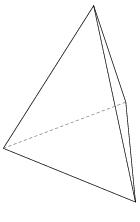 